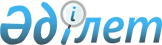 О признании утратившим силу решения Денисовского районного маслихата от 28 февраля 2014 года № 16 "Об утверждении регламента Денисовского районного маслихата"Решение маслихата Денисовского района Костанайской области от 28 апреля 2017 года № 103. Зарегистрировано Департаментом юстиции Костанайской области 17 мая 2017 года № 7046      В соответствии с подпунктом 4) пункта 2 статьи 46 Закона Республики Казахстан от 6 апреля 2016 года "О правовых актах", Денисовский районный маслихат РЕШИЛ:

      1. Признать утратившим силу решение маслихата от 28 февраля 2014 года № 16 "Об утверждении регламента Денисовского районного маслихата" (зарегистрировано в Реестре государственной регистрации нормативных правовых актов под № 4536, опубликовано 1 мая 2014 года в газете "Наше время").

      2. Настоящее решение вводится в действие по истечении десяти календарных дней после дня его первого официального опубликования.


					© 2012. РГП на ПХВ «Институт законодательства и правовой информации Республики Казахстан» Министерства юстиции Республики Казахстан
				
      Председатель очередной шестой

      сессии районного маслихата

П. Осипенко

      Секретарь Денисовского

      районного маслихата

А. Мурзабаев
